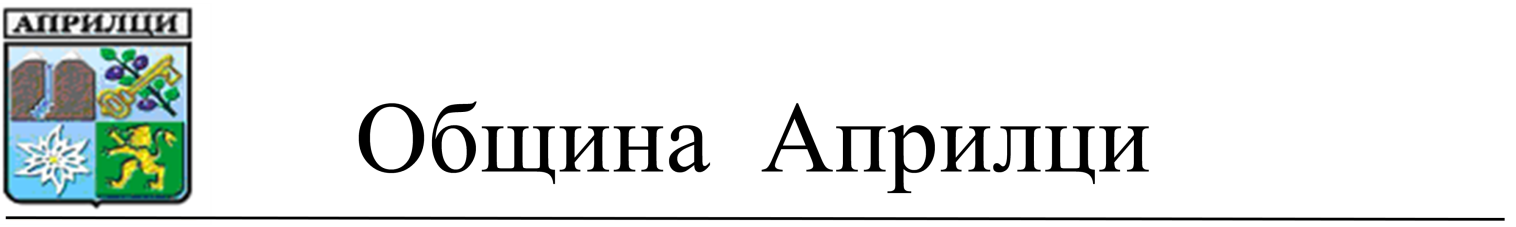 ДО ОБЩИНСКИ СЪВЕТГР.АПРИЛЦИП Р Е Д Л О Ж Е Н И ЕОТ  Д-Р МЛАДЕН ПЕЛОВ - КМЕТ НА ОБЩИНА АПРИЛЦИОтносно:  ИЗМЕНЕНИЕ НА ПУП - ПЛАН ЗА РЕГУЛАЦИЯ И ЗАСТРОЯВАНЕза ПИ 52218.513.113, от кв.38  и промяна на  улична регулация от  О.Т.177 през О.Т. 180,182,183,184 до О.Т.185 по плана на кв.Зла река, гр. АПРИЛЦИУВАЖАЕМИ ОБЩИНСКИ СЪВЕТНИЦИ,                  Със Заявление вх.№АУ-03-021321/02.11.2017г. от Владимир Христов Владимиров – пълномощник на „ДМД Ауто”ЕООД, с пълномощно с рег. №382/17.10.2017г. на Секретар на Община Априлци Ваня Маринова Иванова, собственик на ПИ 52218.513.113, съгласно н.а. №48, т.XI, д. №2257, вх. рег. №3257/2017 г. на Служба по вписванията гр.Троян,  е поискано изменение на Подробния устройствен план - план за регулация и застрояване /ПУП-ПРЗ/  за ПИ 52218.513.113, от кв.38  и промяна на  улична регулация от  О.Т.177 през О.Т. 180,182,183,184 до О.Т.185 по плана на кв.Зла река, гр. Априлци.Към заявлението са приложени: документ за собственост - н.а. №48, т.XI, д. №2257, вх. рег. №3257/2017 г. на Служба по вписванията гр.Троян, скица №15-508981-17.10.2017г. за ПИ 52218.513.113 издадена от СГКК – Ловеч, пълномощно с рег. №382/17.10.2017г. на Секретар на Община Априлци - Ваня Маринова Иванова, Задание за изменение на ПУП-ПРЗ по чл.125 от ЗУТ, Скица-извадка от действащия регулационен план на гр.Априлци, кв.Зла река и Скици - предложение за изменение на ПУП - ПРЗ -2бр.                По действащият Подробен устройствен план – План за регулация и застрояване /ПУП-ПРЗ/ на гр.Априлци - кв. Зла река, част от  поземлен имот с идентификатор 52218.513.113 попада заедно с части от други имоти в урегулиран поземлен имот отреден  „За производствена зона” от кв.38, както и в част от съществуваща главна улица, а друга част се засяга от предвидена улична регулация между о.т.180 и о.т.182.             Регулационният план на гр. Априлци, одобрен със Заповед №912 от 22.10.1981 г. не е приложен по отношение на уличната регулация. Това предвиждане на действуващия план не е приложено по отношение нито на уличната нито на дворищната регулация, поради което са налице условията на чл.208 от ЗУТ собственика да поиска изменение на плана за регулация и застрояване на основание  чл.134, ал.2, т.2.Със скицата проект и заданието по чл.125 от ЗУТ се предлага:         1.Обособяването на ПИ с идентификатор 52218.513.113 в самостоятелен урегулиран поземлен имот УПИ IV-113 от кв.з7, регулационните линии на който да се поставят в съответствие с имотните граници, като същият се отреди “За производствени  и обществено-обслужващи дейности” и се предвиди свободно разположено, ниско етажно застрояване при спазване на изискванията на чл.35,ал.2 от ЗУТ.         2.Изменение на уличната регулация на част от улица с О.Т.177 през О.Т.180,182,183,184 до О.Т.185 по плана на гр.Априлци, кв.Зла река, като се премахне участъка от о.т.180 до о.т.182 и се проектира улица, която да се съобрази с трасето на съществуващата главна улица между о.т.180 и о.т.185, при което за частта от ПИ с идентификатор 52218.513.118, попадаща в строителните граници на гр.Априлци да се обособи УПИ V-118 от кв.37, като същият се отреди „За производствени и обществено обслужващи дейности” и се предвиди свободно разположено, ниско етажно застрояване при спазване на изискванията на чл.35,ал.2 от ЗУТ.        3. За останалите поземлени имоти засегнати от изменението на уличната регулация да се запази предвиждането по действащ ПУП-ПРЗ поради липса на условия за обособяването им в урегулирани поземлени имоти за застрояване.Предвид гореизложеното, предлагам следнияПРОЕКТ ЗА РЕШЕНИЕ :                 На основание чл.21, ал.1, т.11 от  ЗМСМА, чл.124а, ал.1, чл.134, ал.2, т.2, чл.110, ал.1, т.1 от Закона за устройство на територията, Общински съвет Априлци дава съгласие да бъде допуснато изменение на подробния устройствен план – план за  застрояване и регулация  /ПУП-ПЗР/ за ПИ 52218.513.113, от кв.38  и промяна на  улична регулация от  О.Т.177 през О.Т. 180,182,183,184 до О.Т.185 по плана на кв.Зла река, гр. АПРИЛЦИ, като:         1. ПИ с идентификатор 52218.513.113 се обособи в самостоятелен урегулиран поземлен имот УПИ IV-113 от кв.37, регулационните линии на който да се поставят в съответствие с имотните граници и същият се отреди “За производствени  и обществено-обслужващи дейности” и се предвиди свободно разположено, ниско етажно застрояване при спазване на изискванията на чл.35,ал.2 от ЗУТ.         2.Изменение на уличната регулация на част от улица с О.Т.177 през О.Т.180,182,183,184 до О.Т.185 по плана на гр.Априлци, кв.Зла река, като се премахне участъка от о.т.180 до о.т.182 и се проектира улица, която да се съобрази с трасето на съществуващата главна улица между о.т.180 и о.т.185, при което за частта от ПИ с идентификатор 52218.513.118, попадаща в строителните граници на гр.Априлци да се обособи УПИ V-118 от кв.37, като същият се отреди „За производствени и обществено обслужващи дейности” и се предвиди свободно разположено, ниско етажно застрояване при спазване на изискванията на чл.35,ал.2 от ЗУТ.                 Общински съвет Априлци възлага на Кмета на Община Априлци да проведе необходимите процедури по Закона за устройство на територията.                  Приложение:                     1.Заявление с вх.№АУ-03-021321/02.11.2017г. от Владимир Христов Владимиров – пълномощник на „ДМД Ауто”ЕООД,                   2.Копие от пълномощно с рег. №382/17.10.2017г. на Секретар на Община Априлци - Ваня Маринова Иванова                   3.Копие от Нот.акт  №48, т.XI, д. №2257, вх. рег. №3257/2017 г. на Служба по вписванията гр.Троян4.Копие на Скица №.№15-508981-17.10.2017г. за ПИ 52218.513.113 издадена от СГКК – Ловеч.5.Задание за изменение на ПУП-ПРЗ по чл.125 от ЗУТ.6.Скица-извадка от действащия регулационен план на гр.Априлци, кв.Център,  7.Скици - предложение за изменение на ПУП-ПРЗ   -2бр.С уважение, Д-Р МЛАДЕН ПЕЛОВКМЕТ на Община АприлциСъгласували:Адв.Павлин ПетковИзготвил: арх. КостадиноваГл.архитект на Община Априлци